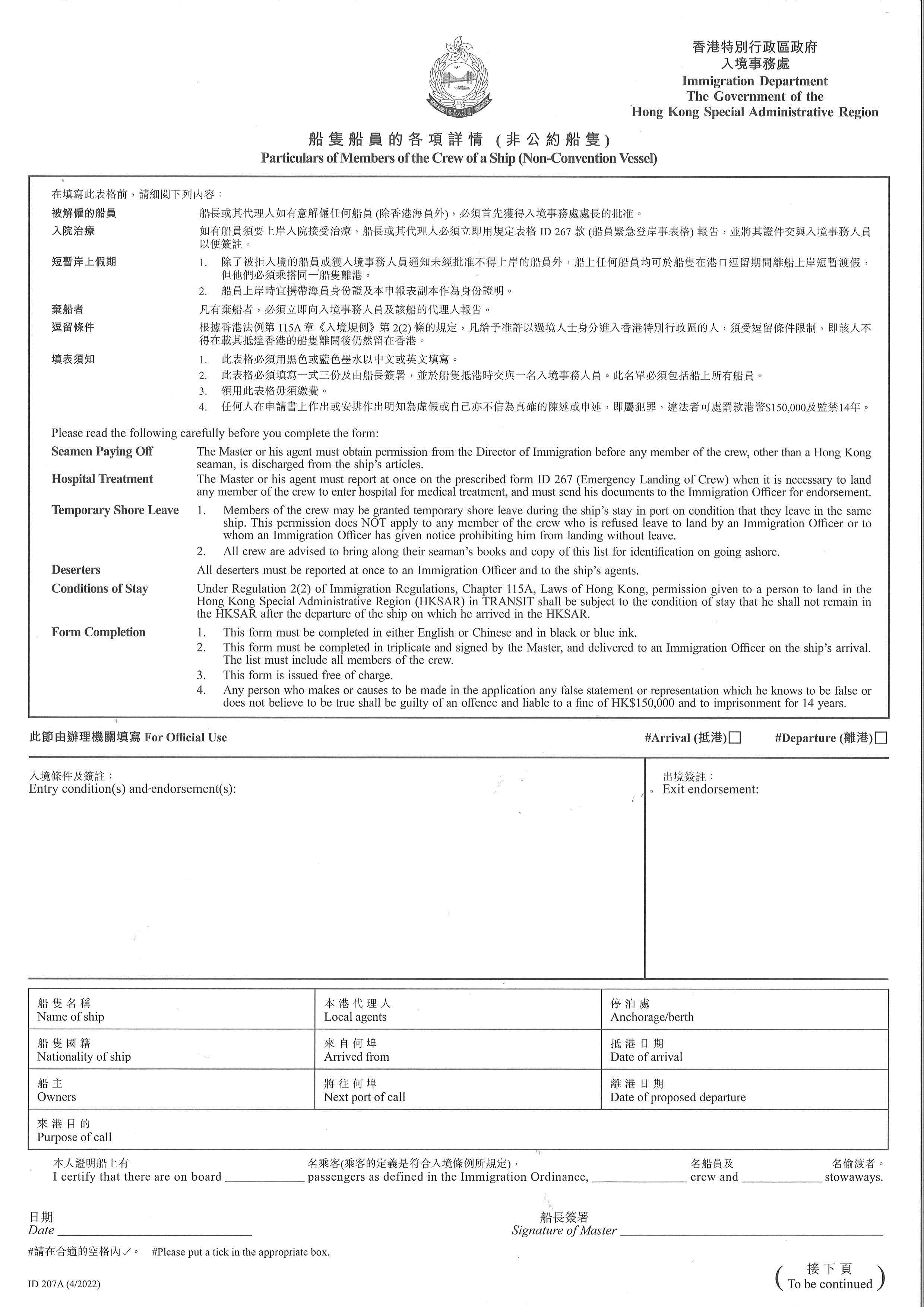 	本人證明船上有	名乘客(乘客的定義是符合入境條例所規定)，	名船員及	名偷渡者。	I certify that there are on board _________ passengers as defined in the Immigration Ordinance, __________ crew and __________ stowaways.日期		船長簽署Date	_____________________________	Signature of Master______________________________________#請在合適的空格內√◦ #Please put a tick in the appropriate box.		(	接 下 頁	)I.D. 207A (4/2022)	To be continued*如屬香港海員,請在「備註」欄內填上身份證號碼。For Hong Kong seaman, please state Hong Kong identity card number in the ‘Remarks’.船隻名稱Name of ship 本港代理人Local agents停泊處Anchorage/berth 船隻國籍Nationality of ship 來自何埠Arrived from 抵港日期Date of arrival  船主Oweners將往何埠Next port of call 離港日期Date of proposed departure來港目的Purpose of call Yacht Race 來港目的Purpose of call Yacht Race 來港目的Purpose of call Yacht Race 姓 (請用正楷填寫)Surname(in block letters)名 (請詳細列明)Other names (in full)性別Sex職級Rating出生地點及日期(請詳列年月日)Place & date of birth(in full)國籍Nationality*海員身份證號碼*Seaman’s Book number備註Remarks9.10.11.12.13.14.15.16.17.18.19.20.21.22.23.24.25.26.27.28.29.30.